Empire of ReligionSebastian Lecourtsjlecour@central.uh.edu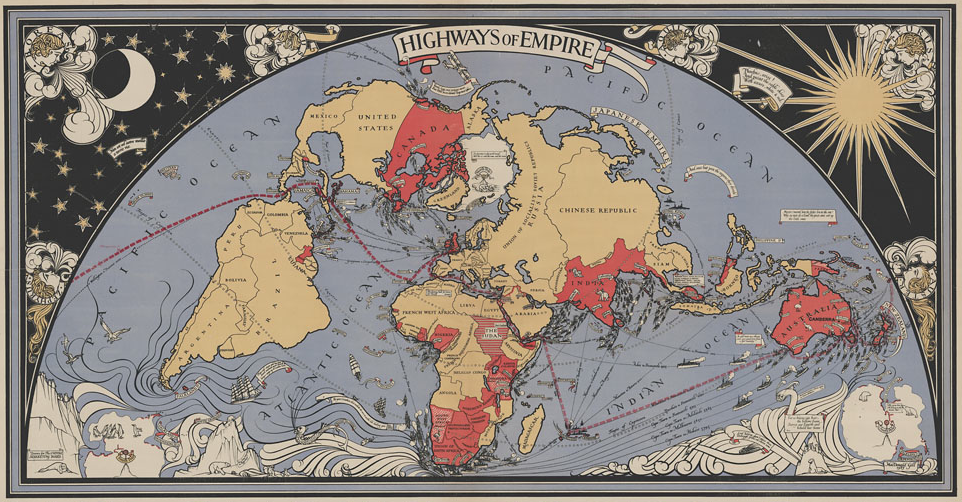 Religion has long been recognized as an important component of British imperialism. Postcolonial criticism, however, has often treated the religiosity of empire as a one-way street by focusing primarily on the role that British religious actors played in driving the colonial enterprise. The reality is that the media networks of the British Empire facilitated a more multidirectional set of religious exchanges. The heteroglot environment of Calcutta, for instance, enabled the formation of new syncretic sects like the Brahmo Samaj, which blended elements of high-caste Hinduism, Islam, and Unitarianism. Buddhist activists from Ceylon to Japan advocated for national independence in books and tracts printed on British printing presses. And evangelical converts in Africa and the West Indies repurposed the rhetoric of John Bunyan’s Pilgrim’s Progress (1678) to tell their own stories of political and spiritual independence.This course explores the complex exchange of religious texts, ideas, and practices facilitated by the British Empire. How did imperialism provoke the formation of new religiosities, both cosmopolitan and local? How did it reinvent the concept of religion itself as a cross-cultural category, as well as produce the notion of the secular as a universal, neutral backdrop? Requirements15-20 page critical essay1-page paper prospectus1 discussion question about each week’s reading, posted to Blackboard each Wednesday by 12:00 noon; and 1 response to a classmate’s question, posted any time during the weekRequired TextsEdwin Arnold, The Light of Asia and the Indian Song of Songs (Crest)Thomas Carlyle, On Heroes, Hero-Worship, and the Heroic in History (Yale)Michael Madhusudan Dutt, The Poem of the Killing of Meghnād (Meghnādbadh kābya), trans. William Radice (Penguin)Rudyard Kipling, Kim (Oxford World’s Classics)All other readings will be made available as PDFs Course ScheduleWeek 1: The Invention of World ReligionsTalal Asad, Genealogies of Religion (1993), 27-54Tomoko Masuzawa, The Invention of World Religions (2005), 1-33David Chidester, Empire of Religion (2015), 1-23Kathryn Gin Lum, Heathen (2022), 1-20Max Müller, “Semitic Monotheism” (1860); “Lecture on the Vedas” (1865); “The Science of Religion: Lecture One” (1870) John Henry Barrows, from The World’s Parliament of Religions (Chicago: Parliament, 1893)Weeks 2-3: World Religions, World LiteraturesJohann Peter Eckermann, from Conversations with Goethe (1836) William Jones, “Third Anniversary Discourse” (1786) Friedrich von Schlegel, On the Language and Wisdom of the Indians (1808), 496-526Max Müller, “Forgotten Bibles” (1884), “Preface” to The Sacred Books of the East (1879) F. D. Maurice, The Religions of the World and Their Relations to Christianity (1847), 1-33, 130-61 David Damrosch, What Is World Literature? (2003), 1-36 J. J. Clarke, Oriental Enlightenment (1997), 54-70 Michael Allan, In the Shadow of World Literature (2016), 1-38 J. Daniel Elam, World Literature for the Wretched of the Earth (2020), 1-18Siraj Ahmed, Archaeology of Babel: The Colonial Foundation of the Humanities (2017), 1-49Aamir R. Mufti, Forget English! Orientalisms and World Literatures (2016), 1-97 Weeks 4-6: Bengali “Renaissance”Charles Wilkins, The Bhagvat-Geeta (1785)Poems by Kashiprasad Ghosh, Henry Derozio, Toru Dutt (1820s-90s), from Mary Ellis Gibson, ed., Anglophone Poetry in Colonial India, 1780-1913 (2011)Michael Madhusudan Dutt, The Poem of the Killing of Meghnād (1867; trans. William Radice)Romesh Chunder Dutt, Ramayana: The Epic of Rama (1899)Rammohun Roy, “Translation of an Abridgment of the Vedant” (1816), “The Brahmunical Magazine, or the Missionary and the Brahmun” (1821-23), “Translation of a Conference between and Advocate for, and an Opponent of, the Practice of Burning Widows Alive” (1818), “An Autobiographical Sketch” (1832), “Address to Lord William Bentinck” (1830), “Anti-Suttee Petition to the House of Commons” (1832) Alfred Tennyson, “Akbar’s Dream” (1892)David Kopf, British Orientalism and the Bengal Renaissance (1969), 65-126 Simon Dentith, Epic and Empire in Nineteenth-Century Britain (2006), 175-80Rosinka Chaudhuri, Gentlemen Poets in Colonial Bengal (2002), 2-22 G. S. Sahota, Late Colonial Sublime: Neo-Epics and the End of Romanticism (2018), 3-26 Srinivas Aravamudan, Guru English: Asian Religion in a Cosmopolitan Language (2006), 1-62Weeks 7-9: Buddhism and BildungEdwin Arnold, The Light of Asia (1879) Anagarika Dharmapala, “The World’s Debt to Buddha” (1893), “The Spread of Buddhism” (1894), “Buddha Gaya and Its Surroundings” (1891) OR “The History of the Maha-Bodhi Temple at Buddha Gaya” (1900), “Memories of an Interpreter of Buddhism to the Present-Day World” (1927), “Reminiscences of My Early Life” (1933) Rudyard Kipling, Kim (1901)Philip C. Almond, The British Discovery of Buddhism (1988), 7-79 Tobias Boes, from Formative Fictions: Nationalism, Cosmopolitanism, and the Bildungsroman (2012), 1-42 Jed Esty, Unseasonable Youth: Modernism, Colonialism, and the Fiction of Development (2011), 1-38Richard Gombrich and Gananath Obeyesekere, from Buddhism Transformed (1989), 202-40H. L. Seneviratne, from The Work of Kings: The New Buddhism in Sri Lanka (1999), 1-55 Anne Blackburn, from Locations of Buddhism (2010), 197-217 Weeks 10-11: The World Religions AnthologyWilliam Rounseville Alger, from The Poetry of the East (1856)Edward Fitzgerald, from Rubaiyat of Omar Khayyam (1857)Moncure Conway, from The Sacred Anthology: A Book of Ethnical Scriptures (1871)Edwin Arnold, from The Indian Song of Songs (1875) W. A. Clouston, from Arabian Poetry for English Readers (1881)Charles Mills, from Pebbles, Pearls and Gems of the Orient (1882)Herbert Giles, from Gems of Chinese Literature (1884)Alexander Bubb, Asian Classics on the Victorian Bookshelf (2023), 89-117Annmarie Drury, Translation as Transformation in Victorian Poetry (2015), 147-91General Introduction to The Norton Anthology of World Religions (2011)Weeks 12-13: World HeroicsThomas Carlyle, On Heroes, Hero-Worship, and the Heroic in History (1841)Marcus Dods, from Mohammed, Buddha, and Christ (1877)W. Quartermaine East, from The Last Days of Great Men: Cromwell, Napoleon, Mahomet (1903)Kecia Ali, The Lives of Muhammad (2014), 6-40Philip C. Almond, Heretic and Hero: Muhammad and the Victorians (1989), 3-32Alex Woloch, The One vs. the Many: Minor Characters and the Space of the Protagonist in the Novel (Princeton, 2003), 12-42Coda: Secular CriticismEdward Said, “Secular Criticism” (1983)Matthew Arnold, from Literature and Dogma (1873) Michael Kaufman, “The Religious, the Secular, and Literary Studies” (2007)Wendy Brown, Regulating Aversion: Tolerance in the Age of Identity and Empire (2006), 25-47 Talal Asad, Formations of the Secular (2003), 1-66Peer-Reviewed Syllabus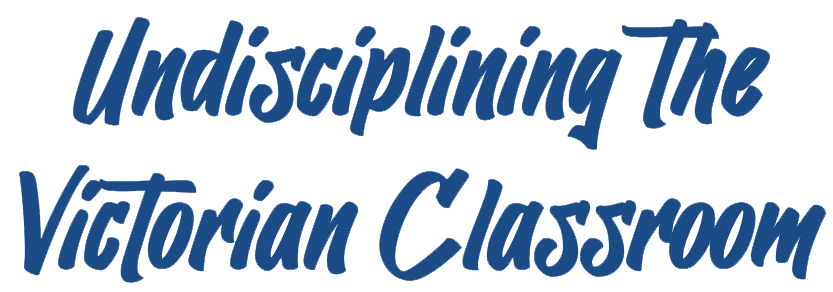 Peer Reviewer: Charles LaPorteDate: 2024License: CC BY-NC 4.0